Sample Assessment Outline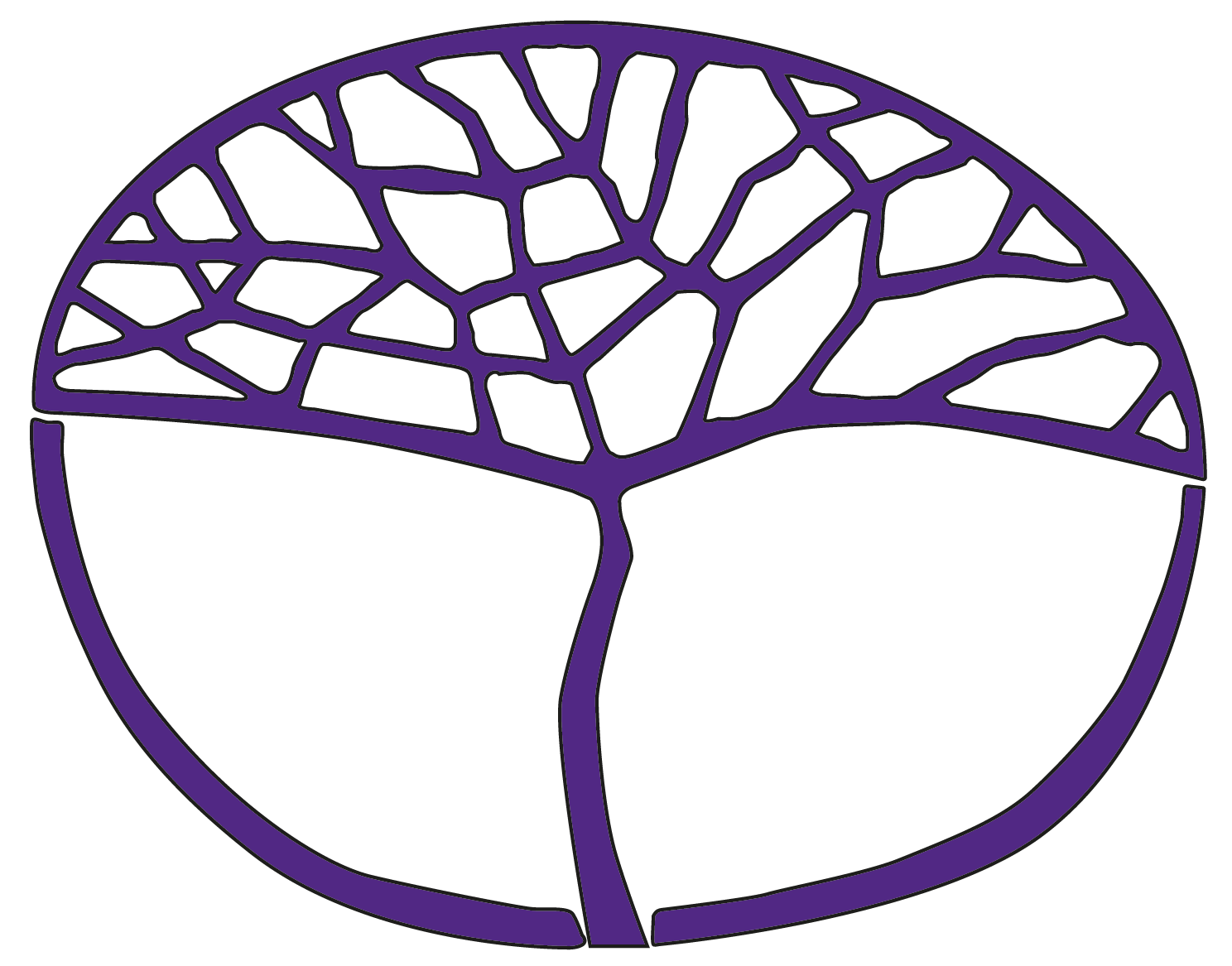 Visual ArtsGeneral Year 12Copyright© School Curriculum and Standards Authority, 2015This document – apart from any third party copyright material contained in it – may be freely copied, or communicated on an intranet, for non-commercial purposes in educational institutions, provided that the School Curriculum and Standards Authority is acknowledged as the copyright owner, and that the Authority’s moral rights are not infringed.Copying or communication for any other purpose can be done only within the terms of the Copyright Act 1968 or with prior written permission of the School Curriculum and Standards Authority. Copying or communication of any third party copyright material can be done only within the terms of the Copyright Act 1968 or with permission of the copyright owners.Any content in this document that has been derived from the Australian Curriculum may be used under the terms of the Creative Commons Attribution-NonCommercial 3.0 Australia licenceDisclaimerAny resources such as texts, websites and so on that may be referred to in this document are provided as examples of resources that teachers can use to support their learning programs. Their inclusion does not imply that they are mandatory or that they are the only resources relevant to the course.Sample assessment outlineVisual Arts – General Year 12Unit 3 and Unit 4PracticalWrittenAssessment 
type Assessment task 
weightingSubmissiondateAssessment taskContentProduction65%10%Semester 1Week 8Task 1 Part A – InspirationsProduction process – review of body of work and supporting documentation of inquiry/thinking and working practices for production Art makingInquiry Visual languageVisual influenceArt forms, media and techniquesProduction65%22.5%Semester 1Week 15Task 1 Part B – InspirationsProduction – resolved artwork and reflectionArt makingVisual languageVisual influenceArt forms, media and techniquesArt practicePresentationReflectionProduction65%10%Semester 2Week 8Task 4 Part A – InvestigationsProduction process – review of body of work and supporting documentation of inquiry/thinking and working practices for production Art makingInquiry Visual languageVisual influenceArt forms, media and techniquesProduction65%22.5%Semester 2Week 15Task 4 Part B – InvestigationsProduction – resolved artwork and reflectionArt makingVisual languageVisual influenceArt forms, media and techniquesArt practicePresentationReflectionTotal65%Assessment 
type Assessment task 
weightingSubmissiondateAssessment taskContentAnalysis10%5%Semester 1Week 6Task 2 Select an artist who has explored the human form as an integral part of his/her work. Use a critical analysis framework to analyse artwork commenting on subject matter, technique, meaning and composition.Art interpretation Visual analysisPersonal responseAnalysis10%5%Semester 2Week 4Task 5 Using specific art language and terminology, analyse selected Australian sculptures. Discuss the use of juxtaposition, scale and context and how these contribute to the meaning of the artwork. Use a critical analysis framework to analyse the work of a selected artist and his/her work. Discuss how art elements and design principles have been used in the composition.Art interpretation Visual analysisPersonal responseMeaning and purpose Social, cultural and historical contextsInvestigation10%5%Semester 1Week 11Task 3 Research one artist (Pat Perry, Mark Ryden or Joel Rea) in relation to their art practice. You will need to investigate and explore their art making practice by referring to photographs, artworks, interviews and extracts found on the Internet, in textbooks or in print media (art magazines).Art interpretationVisual analysisPersonal responseMeaning and purposeSocial, cultural and historical contextsInvestigation10%5%Semester 2 Week 8Task 6 Practical or written case studyInvestigate the media, techniques and symbols used in contemporary and traditional figurative artworks.Art interpretationVisual analysisPersonal responseMeaning and purposeSocial, cultural and historical contextsExternally 
set task15%15%Semester 1Week 13Task 7 A task set by School Curriculum Standards based on the selected content from Unit 3 – <teacher to insert information provided by the School Curriculum and Standards Authority for the relevant year >Art interpretation Visual analysisPersonal responseMeaning and purposeTotal35%